学校法人むつみ学園　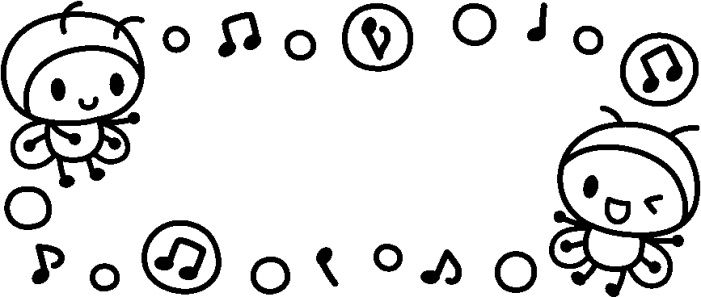 〒329-0412　下野市柴769-17　Tel:0285-44-0405　学校法人むつみ学園では、病後児保育を行っています。保育園・幼稚園・小学校に通っているお子さんで、病気やけがの回復期にあるお子さんを対象に、保護者の保育が困難な方にかわり、預かり保育を行います。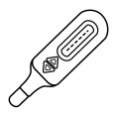 ◎対象となる症状　　・日常かかりやすい病気（風邪・下痢など）・・急性期を経過した後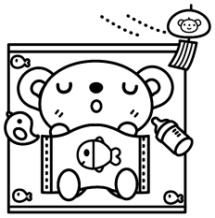 　　・感染性の病気（はしか・水ぼうそうなど）・・感染期を経過した後・慢性的な病気（ぜんそくなど）・・・・・・・発作がおさまった後　　・外傷性疾患（熱傷・骨折など）・・・・・・・症状が固定した後◎利用方法　①前日までにむつみ学園まで電話でご予約下さい。　予約時間：AM9：00～PM5：00  ②当日、かかりつけの医師の記入した診療情報提供書と利用申請書にご記入の上、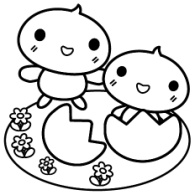 　　園にいらして下さい。お話を伺いたいので、余裕を持ってお越し下さい。　　★必ず医療機関で受診してからお越し下さい。　③利用期間は原則として、１回につき７日間までです。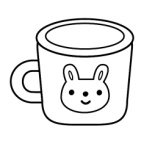 ★利用期間中に症状の変化があった場合には、保護者の緊急連絡先にご連絡します。連絡が取れない場合、こちらの判断でかかりつけ医または他院にお連れします。その際の費用は、お帰りの際にお支払い下さい。★アレルギー体質で食事の制限がある場合や喘息・ひきつけ等の持病がある場合必ずお知らせ下さい★当日キャンセルの場合は必ず９時までに連絡して下さい。